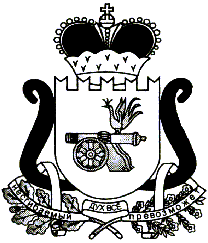 Контрольно-ревизионная комиссия муниципального образования«Ельнинский район» Смоленской областиЗАКЛЮЧЕНИЕ № 69на проект решения Совета депутатов Коробецкого сельского поселения Ельнинского района Смоленской области «О бюджете Коробецкого сельского поселения  Ельнинского района Смоленской области на 2024 год и плановый период 2025 и 2026 годов»г. Ельня 							            	        15.11.2023 годаОбщие положенияЗаключение Контрольно-ревизионной комиссии муниципального образования «Ельнинский район» Смоленской области  (далее – Контрольно-ревизионная комиссия) на проект решения Совета депутатов Коробецкого сельского поселения  Ельнинского района Смоленской области «О бюджете Коробецкого  сельского поселения  Ельнинского района Смоленской области на 2024 год и на плановый период 2025 и 2026 годов»  (далее – Проект бюджета) подготовлено в соответствии с Бюджетным кодексом Российской Федерации (далее – Бюджетный кодекс, БК РФ), Положением «О бюджетном процессе в Коробецком   сельском поселении Ельнинского района Смоленской области» (в новой редакции), Соглашением о передаче полномочий.             Целью проведения экспертизы Проекта бюджета является определение достоверности и обоснованности показателей формирования Проекта бюджета, соответствия действующему законодательству, анализ доходов и расходов бюджета.             На рассмотрение в Контрольно-ревизионную комиссию Проект бюджета внесен 13.11.2022 года (вх. № 105 от 13.11.2021 года) Администрацией Коробецкого сельского поселения Ельнинского района Смолеснкой области, информация о внесении проекта бюджета в Совет депутатов Коробецкого сельского поселения  в сроки, установленные БК РФ и Положением о бюджетном процессе в Коробецком сельском поселении Ельнинского района Смоленской области, отсутствует. Экспертиза Проекта бюджета проведена Контрольно-ревизионной комиссией  с учетом: - указов Президента Российской Федерации от 07 мая 2018 № 204 «О национальных целях и стратегических задачах развития Российской Федерации на период до 2024 года»; от 21 июля 2020 № 474 «О национальных целях развития Российской Федерации на период до 2030 года»;- основных направлений бюджетной, налоговой и таможенно-тарифной политики Российской Федерации на 2024 год и на плановый период 2025 и 2026 годов;            - основных направлений бюджетной и налоговой политики Коробецкого сельского поселения  Ельнинского района Смоленской области на 2024 год и плановый период 2025 и 2026 годов; - прогноза социально-экономического развития Коробецкого сельского поселения  Ельнинского района Смоленской области на  период  2024 год и на плановый период 2025 и 2026 годов.Представленные вместе с проектом бюджета документы соответствуют    требованиями  ст. 184.2 БК РФ.  Предоставленные вместе с проектом бюджета документы в основном соответствуют требованиям ст. 184.2 БК РФ.    В соответствии со ст. 169 БК РФ проект  бюджета составлен на основе прогноза социально-экономического развития Коробецкого сельского поселения Ельнинского района Смоленской области на 2024 год и плановый период 2025 и 2026 годов. Прогноз социально-экономического развития разработан на срок не менее трех лет, что соответствует требованиям ст. 173 БК РФ. В составе проекта бюджета предоставлены иные документы и приложения, предусмотренные бюджетным законодательством Российской Федерации, Положением о бюджетном процессе в Коробецком сельском поселении Ельнинского района Смоленской области.  	Общая характеристика проекта решения «О бюджете Коробецкого сельского поселения  Ельнинского района Смоленской области на 2024 год и плановый период 2025 и 2026 годов»  В соответствии со ст. 172 БК РФ, основные направления бюджетной и налоговой политики сформированы на основе приоритетов, определенных Президентом Российской Федерации, основных направлениях бюджетной и  налоговой политики Российской Федерации на 2024 год и плановый период 2025 и 2026 годов.В соответствии со ст. 174.1 БК РФ проект бюджета сформирован в условиях действующего на день внесения проекта бюджета законодательства о налогах и сборах и бюджетного законодательства, вступающих в силу с 01.01.2024 года. Состав показателей, утверждаемых в Проекте бюджета, в основном  соответствуют ст. 184.1 БК РФ. Проект бюджета содержит основные характеристики, т.е. определены общий объем доходов, общий объем расходов, как на очередной финансовый год, так и на плановый период.Проектом бюджета предлагается утвердить основные характеристики бюджета сельского поселения:на 2024 год- общий объем доходов в сумме 10949,7 тыс. рублей;- общий объем расходов в сумме 10949,7 тыс. рублей.на 2025 год:- общий объем доходов в сумме 10127,8 тыс. рублей;- общий объем расходов в сумме 10127,8 тыс. рублей, в том числе условно утвержденные расходы 253,19 тыс. рублей (без учета расходов областного бюджета, предусмотренных за счет межбюджетных трансфертов из других бюджетов бюджетной системы РФ, имеющих целевое назначение).на 2026 год:- общий объем доходов в сумме 10298,1 тыс. рублей;- общий объем расходов в сумме 10298,1 тыс. рублей, в том числе условно утвержденные расходы 514,9 тыс. рублей (без учета расходов областного бюджета, предусмотренных за счет межбюджетных трансфертов из других бюджетов бюджетной системы РФ, имеющих целевое назначение).   Размер резервного фонда в Проекте бюджета не превышает установленное ст. 81 БК РФ ограничение 3% общего объема расходов:- на 2024 год – 1,0 тыс. рублей – 0,01% от общего объема расходов;- на 2025 год – 0,0 тыс. рублей – 0,0% от общего объема расходов;- на 2026 год – 0,0 тыс. рублей – 0,0% от общего объема расходов.Проектом  решения прогнозируется предельный объем муниципального долга на 2024 год в размере 0,0 тыс. рублей, аналогичный  предельный объем муниципального долга прогнозируется и на плановый период 2025 - 2026 годов.Верхний предел муниципального внутреннего долга по долговым обязательствам Коробецкого сельского поселения Ельнинского района Смоленской области прогнозируется проектом  решения о бюджете следующим образом:- на  01.01.2025 года в размере 0,0 тыс. рублей; - на  01.01.2026 года в размере 0,0 тыс. рублей; - на  01.01.2027 года в размере 0,0 тыс. рублей. Программа муниципальных гарантий Коробецкого сельского поселения Ельнинского района Смоленской области на 2024 год и плановый период 2025-2026 годов не планируется.Объем бюджетных ассигнований муниципального дорожного фонда предусматривается в размере:- на 2024 год – 1915,2 тыс. рублей, что соответствует прогнозируемому объему доходов бюджета, на формирование дорожного фонда. На плановый период объем дорожного фонда предусматривается в размере: - в 2025 году – 1967,3 тыс. рублей; - в 2026 году – 1966,0 тыс. рублей. Предоставление бюджетных кредитов и муниципальных гарантий в 2024 и планом периоде 2025 - 2026 годов не прогнозируется.  Объем предусмотренных проектом бюджета расходов соответствует суммарному объему доходов бюджета сельского поселения, тем самым исполнен принцип сбалансированности бюджета (ст. 33 БК РФ).   Основные параметры бюджета Коробецкого сельского поселения Ельнинского района  Смоленской области на 2024 
и плановый период 2025 и 2026годовВ соответствии с предоставленными материалами, доходы бюджета сельского поселения  составят:-  в 2024 году – 10949,7 тыс. рублей, в том числе:налоговые и неналоговые доходы – 4432,9 тыс. рублей, или 40,5% от общего объема доходов; безвозмездные поступления – 6516,8 тыс. рублей, или 59,5% от общего объема доходов. -  в 2025 году – 10127,8 тыс. рублей, в том числе:налоговые и неналоговые доходы – 4560,5 тыс. рублей, или 45 % от общего объема доходов; безвозмездные поступления – 5567,3 тыс. рублей, или 55 % от общего объема доходов. -  в 2026 году – 10298,1 тыс. рублей, в том числе:налоговые и неналоговые доходы – 4638,4 тыс. рублей, или 45 % от общего объема доходов; безвозмездные поступления – 5659,7 тыс. рублей, или 55 % от общего объема доходов.          Расходы бюджета сельского поселения  составят:-  в 2024 году – 10949,7   тыс. рублей, дефицит бюджета не планируется.-  в 2025 году – 10127,8 тыс. рублей, дефицит бюджета не планируется.-  в 2026 году – 10298,1 тыс. рублей, дефицит бюджета не планируется.Основные характеристики проекта бюджета Коробецкого сельского поселения Анализ доходной части проекта  бюджета Коробецкого сельского поселения Ельнинского района  Смоленской области на 2024 и плановый период 2025 и 2026 годов  	В соответствии с предоставленным проектом бюджета доходы бюджета сельского поселения в 2024 году составят 10949,7 тыс. руб., что на 1604,6 тыс. руб., или на 17,1  % больше ожидаемого исполнения на 2024 год.	При расчете доходов бюджета сельского поселения учитывались изменения и дополнения в законодательство Российской Федерации, вступающие в силу с 01 января 2024 года. 	 Перечень видов доходов, нормативы отчислений от регулирующих налогов, ставки по налогам и сборам соответствуют положениям Бюджетного кодекса РФ и бюджетной классификации РФ.	                                                Налоговые  доходы Неналоговые доходыФормирование доходной части бюджета Коробецкого сельского поселения Ельнинского района Смоленской области на 2024 год 
и на плановый период 2025 и 2026 годовПоступление налоговых и неналоговых доходов в бюджет Коробецкого сельского поселения Ельнинского района Смоленской области (далее – сельского поселения) в 2024 году прогнозируется в сумме 4432,9 тыс. рублей, что по сравнению с ожидаемым исполнением 2023 года больше на 273,8 тыс. рублей  (на 6,6%). Доля налоговых и неналоговых доходов в структуре прогнозируемых доходов бюджета сельского поселения на  2023 год составляет 40,5%.Неналоговых поступлений  в сумме 0,0 тыс. рублей, предполагаемая доля – 0,0%. Ожидаемое исполнение 2023 года 0,0 тыс. рублей. Прогноз на плановый период 2025-2026 годов выглядит следующим образом:в 2025  году ожидается поступление налоговых и неналоговых доходов  в сумме 4560,5 тыс. рублей, из которых:- налоговых поступлений  в сумме 4560,5 тыс. рублей;- неналоговых поступлений  в сумме 0,0 тыс. рублей.в 2025 году ожидается поступление налоговых и неналоговых доходов  в сумме 4638,4 тыс. рублей, из которых:- налоговых поступлений  в сумме 4638,4 тыс. рублей;- неналоговых поступлений  в сумме 0,0 тыс. рублей.Особенности расчетов поступлений в бюджет Коробецкого сельского поселения Ельнинского района Смоленской области на 2024  год и на плановый период 2025 и 2025 годов по отдельным источникам налоговых и неналоговых доходов в полном объеме отражены в пояснительной записке, предоставленной совместно с проектом.Согласно предоставленного проекта бюджета, поступлений неналоговых доходов в бюджет Коробецкого сельского поселения Ельнинского района Смоленской области на 2024 год и на плановый период 2025 и 2026 годов не планируется.Безвозмездные поступления, запланированные на 2024 год и плановый период 2025 – 20256  годов в бюджет Коробецкого сельского поселения Ельнинского района Смоленской областиДоля безвозмездных поступлений в структуре прогнозируемых доходов бюджета сельского поселения на 2024 год составляет 59,5% или 5516,8 тыс. рублей, что на 1328,8 тыс. рублей больше ожидаемого исполнения 2023 года. Распределение доходов от безвозмездных поступлений в плановом периоде 2025-2026 годов прогнозируется следующем образом: на 2025 – 5567,3 тыс. рублей, из которых:- дотации в сумме 5567,3 тыс. рублей, доля – 100%на 2026 – 5659,7 тыс. рублей, из которых:- дотации в сумме 5659,7 тыс. рублей, доля – 100%Формирование расходной части бюджета Коробецкого сельского поселения Ельнинского района Смоленской области на 2024 годи на плановый период 2025 и 2026 годовОбщий объем расходов бюджетных средств сельского поселения в 2024 году прогнозируется в сумме 10949,7 тыс. рублей, что по сравнению с ожидаемым исполнением 2023 года больше на 268,6 тыс. рублей.Распределение расходов в плановом периоде 2025-2026 годов прогнозируется следующем образом: на 2025 год – 10127,8 тыс. рублей, в том числе условно утвержденные расходы 253,2 тыс. рублей (без учета расходов областного бюджета, предусмотренных за счет межбюджетных трансфертов из других бюджетов бюджетной системы РФ, имеющих целевое назначение);на 2026 год – 10298,1 тыс. рублей, в том числе условно утвержденные расходы 514,9 тыс. рублей (без учета расходов областного бюджета, предусмотренных за счет межбюджетных трансфертов из других бюджетов бюджетной системы РФ, имеющих целевое назначение).Объем бюджетных ассигнований на 2024 год годов по разделам и подразделам расходной части бюджета Коробецкого сельского  поселения Ельнинского района Смоленской области прогнозируется следующим образом:Направления расходования средств бюджета сельского поселения в 2024 году и на плановый период 2025-2026 годов в полном объеме отражены в пояснительной записке, предоставленной совместно с проектом бюджета.Программная структура расходов бюджета Коробецкого сельского поселения на 2024 год и плановый период 2025-2026 годов  Одним из направлений бюджетной политики Российской Федерации, является достижение целей социально – экономической политики и обеспечения контроля за их достижением, формированием и исполнением бюджета на базе муниципальных программ. В проекте бюджета Коробецкого сельского поселения Ельнинского района Смоленской области на 2024 год прогнозируются расходы на реализацию трех муниципальных программ на общую сумму 3313,4 тыс. рублей. В плановом периоде 2025 – 1968,4 тыс. руб., и 2026 – 1967,0 тыс. руб.,  годов финансирование данные программ не предусмотрено.Данные, представленные в проекте бюджета по муниципальным программам, соответствуют паспортам этих муниципальных программ и прогнозируемому финансированию по годам реализации мероприятий в рамках разработанных муниципальных программ Коробецкого поселения Ельнинского района Смоленской области.Выводы комиссииРассмотрев проект решения «О бюджете Коробецкого сельского поселения  Ельнинского района Смоленской области на 2025 год и плановый период 2025 и 2026 годов»,  в целом  Комиссия считает, что состав материалов предоставленных одновременно с проектом решения о бюджете соответствует требованиям ст. 184.2 БК РФ. Он содержит основные характеристики бюджета, утверждаемые в составе проекта бюджета в соответствии со ст. 184.1 БК РФ. Председатель  Контрольно - ревизионнойкомиссии   									      Н.С. БояркинаПеречень документов и материалов в соответствии с требованиями ст. 184.2 БК РФПеречень документов и материалов представленный в составе проекта бюджета1.Основные направления бюджетной политики и основные направления налоговой политики.1. Основные направления бюджетной и налоговой политики Коробецкого сельского поселения Ельнинского района Смоленской области на 2024 год и плановый период 2025 и 2026 годов.2.Предварительные итоги социально-экономического развития соответствующей территории за истекший период текущего финансового года и ожидаемые итоги социально-экономического развития соответствующей территории за текущий финансовый год2. Предварительные итоги социально-экономического развития за истекший период 2022 года и ожидаемые итоги социально-экономического развития Коробецкого сельского поселения Ельнинского района Смоленской области за 2023 год.3.Прогноз социально-экономического развития соответствующей территории.3. Прогноз социально-экономического развития муниципального образования Коробецкого сельского поселения Ельнинского района Смоленской области на 2023 год и плановый период 2024 и 2025 годов.4.Прогноз основных характеристик (общий объём доходов, общий объём расходов, дефицита (профицита) бюджета) консолидированного бюджета соответствующей территории на очередной финансовый год и плановый период либо утвержденный среднесрочный финансовый план.4.Представлены:-Прогноз основных характеристик (общий объем доходов, общий объем расходов, дефицита (профицита) бюджета Коробецкого сельского поселения Ельнинского района Смоленской области на 2024 год и плановый период 2025 и 2026 годов.5.Пояснительная записка к проекту бюджета.5.Пояснительная записка к решению «О бюджете Коробецкого сельского поселения Ельнинского района Смоленской области на 2024 год и плановый период 2025 и 2026 годов».6. Методики (проекты методик) и расчеты распределения межбюджетных трансфертов.6.Представлены:-Методика расчета распределения межбюджетных трансфертов из бюджета Коробецкого сельского поселения Ельнинского района Смоленской области бюджету муниципального района на осуществление переданных полномочий (по передаче полномочий Контрольно-ревизионной комиссии муниципального района);-Методика расчета распределения межбюджетных трансфертов из бюджета Коробецкого сельского поселения Ельнинского района Смоленской области бюджету муниципального района на осуществление переданных полномочий (по передаче осуществления части полномочий органов местного самоуправления поселения органам местного самоуправления муниципального района).7.Верхний предел государственного (муниципального) внутреннего долга на 1 января года, следующего за очередным финансовым годом (очередным финансовым годом и каждым годом планового периода), и (или) верхний предел государственного внешнего долга на 1 января года, следующего за очередным финансовым годом и каждым годом планового периода.7.Представлены:-Верхний предел муниципального внутреннего долга Коробецкого сельского поселения Ельнинского района Смоленской области на 1 января 2025года;-Верхний предел муниципального внутреннего долга Коробецкого сельского поселения Ельнинского района Смоленской области на 1 января 2026 года; -Верхний предел муниципального внутреннего долга Коробецкого сельского поселения Ельнинского района Смоленской области на 1 января 2027 года.8.Оценка ожидаемого исполнения бюджета на текущий финансовый год.8.Оценка ожидаемого исполнения бюджета Коробецкого сельского поселения Ельнинского района Смоленской области на 2023 год.9.Паспорта муниципальных программ.9.Паспорта муниципальных программ Коробецкого сельского поселения Ельнинского района Смоленской области10. Реестр источников доходов бюджета10.Реестр источников доходов бюджета Коробецкого сельского поселения Ельнинского района Смоленской области11. Иные документы и материалы11. Предоставлены:-расчет расходов на оплату труда депутатов, выборных должностных лиц местного самоуправления, осуществляющих свои полномочия на постоянной основе, муниципальных служащих(за исключением муниципальных служащих, денежное содержание которых осуществляется за счет субвенций из областного бюджета), а  также лиц, исполняющих обязанности по техническому обеспечению деятельности органов местного самоуправления Коробецкого сельского поселения Ельнинского района Смоленской области-копия решения от 21.12.2017 № 43 Совета депутатов Коробецкого сельского поселения Ельнинского района Смоленской области «О порядке осуществления выплаты пенсии за выслугу лет»-паспорта муниципальных программПоказательУтверждено на 2023годУтверждено на 2023годОжидаемое исполнение на 2022 годНа 2024 годНа 2024 годОтклонение от ожидаемого исполнения 2023 годаПоказательПервоначальнона 01.01.2023г.Структу ра%Ожидаемое исполнение на 2022 годВ суммеСтрукту ра, %Отклонение от ожидаемого исполнения 2023 годаДоходы, в т.ч:9352,21009347,110949,7100+1604,6налоговые и неналоговые4159,144,54159,14432,940,5+273,8безвозмездные поступления 5193,155,55188,06516,859,5+1328,0Расходы:9352,210010681,110949,7100+268,6Дефицит«-»      (профицит «+»)-1334,00ПоказательУтверждено на 2023г.Утверждено на 2023г.Ожидаемое исполнение на 2023 годНа 2024 годНа 2024 годОтклонение от ожидаемого исполнения 2023одаПоказательПервоначальнона 01.01.2023г.Структу ра%Ожидаемое исполнение на 2023 годВ суммеСтрукту ра, %Отклонение от ожидаемого исполнения 2023одаНалоговые доходы  в т.ч:4159,11004159,14432,9100+273,8Налог на доходы физических лиц597,815597,8553,3 13-44,5Единый сельскохозяйственный налог---31,11+31,0Налог на имущество  физических лиц115,63115,6129,32,3-13,7Земельный налог1807,943,51807,911564,035,3-243,9(Дорожный фонд) Акцизы по подакцизным товарам (продукции) 1637,838,51637,81915,248+277,7ПоказательУтверждено на 2023г.Утверждено на 2023г.Ожидаемое исполнение  на2022г.На 2024 годНа 2024 годОтклонение от ожидаемого исполнения 2023 годаПоказательПервоначальнона 01.01.2023г.Структура%Ожидаемое исполнение  на2022г.В суммеСтрукту ра, %Отклонение от ожидаемого исполнения 2023 годаНеналоговые  доходы всего000000ПоказательУтверждено на 2023г.Утверждено на 2023г.Ожидаемое исполнение на 2023 годНа 2023 годНа 2023 годОтклонение от ожидаемого исполнения 2023 годаПоказательПервон-нона 01.01.2023г.Структу ра%Ожидаемое исполнение на 2023 годВ суммеСтрукту ра, %Отклонение от ожидаемого исполнения 2023 годаБезвозмездные поступления  в т.ч:5193,11005188,05516,8100+1328,8Дотации5114,798,45114,75516,8100 +1328,8Субвенции78,41,673,3---78,4        ПоказательУтверждено на 2023гУтверждено на 2023гОжидаемое исполнение  на2023г.На 2024 годНа 2024 годОтклонение от ожидаемого исполнения 2023 года      ПоказательПерво-но на 01.01.2023г.В структуре%Ожидаемое исполнение  на2023г.В суммеВ структуре, %Отклонение от ожидаемого исполнения 2023 годаРасходы всего, в том числе:9351,210010681,110949,7100+268,60100«Общегосударственные расходы»7108,9757294,98446,377+1151,40200 «Национальная оборона»78,40,873,3---73,30300 «Национальная безопасность»10,00,110,0---10,00400 «Национальная экономика»1637,817,52272,81969,418-303,40500«Жилищно-коммунальное хозяйство»194,12,1708,1154,01,5-554,10700«Образование»34,00,534,0---34,01000 «Социальная политика»288,04288,0380,03,4-92,0НаименованиеПериод (год)Период (год)Период (год)Период (год)2024/2023 (%)Наименование20232024202520262024/2023 (%)123456Муниципальная программа «Развитие субъектов малого и среднего предпринимательства в Коробецком сельском поселении Ельнинского района Смоленской области»1,01,01,01,0100,0Муниципальная программа «Обеспечение безопасности дорожного движения на территории Коробецкого сельского поселения Ельнинского района Смоленской области»0,01968,4  1967,31966,0   0Муниципальная программа «Увековечивание памяти погибших при защите Отечества  в Коробецком сельском поселении Ельнинского района Смоленской области»0,01344,00,00,00 